§2307.  School bus inspection1.  Biannual inspection.  Notwithstanding chapter 15, a school bus must be inspected biannually by an official inspection station designated by the Chief of the State Police as a school bus inspection station.  An inspection sticker issued pursuant to this section is valid for no longer than 6 months from the last day of the month the sticker is issued.[PL 2009, c. 251, §12 (AMD).]2.  Additional inspection.  In addition to inspections under subsection 1, a school bus inspection must be conducted by the State Police at least annually.  During such an inspection, an officer or employee of the State Police may remove an inspection sticker issued to a school bus and require the bus to be reinspected for a violation of applicable law or the rules adopted pursuant to section 1769.[PL 2009, c. 251, §13 (AMD).]3.  Other dates. [PL 2009, c. 251, §14 (RP).]4.  Fee.  The operator of an official school bus inspection station is entitled to a fee of $8 for each school bus inspected.  The fee does not include labor or material used in correction of faults.[PL 1993, c. 683, Pt. A, §2 (NEW); PL 1993, c. 683, Pt. B, §5 (AFF).]SECTION HISTORYPL 1993, c. 683, §A2 (NEW). PL 1993, c. 683, §B5 (AFF). PL 2003, c. 633, §7 (AMD). PL 2009, c. 251, §§12-14 (AMD). The State of Maine claims a copyright in its codified statutes. If you intend to republish this material, we require that you include the following disclaimer in your publication:All copyrights and other rights to statutory text are reserved by the State of Maine. The text included in this publication reflects changes made through the First Regular Session and the First Special Session of the131st Maine Legislature and is current through November 1, 2023
                    . The text is subject to change without notice. It is a version that has not been officially certified by the Secretary of State. Refer to the Maine Revised Statutes Annotated and supplements for certified text.
                The Office of the Revisor of Statutes also requests that you send us one copy of any statutory publication you may produce. Our goal is not to restrict publishing activity, but to keep track of who is publishing what, to identify any needless duplication and to preserve the State's copyright rights.PLEASE NOTE: The Revisor's Office cannot perform research for or provide legal advice or interpretation of Maine law to the public. If you need legal assistance, please contact a qualified attorney.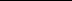 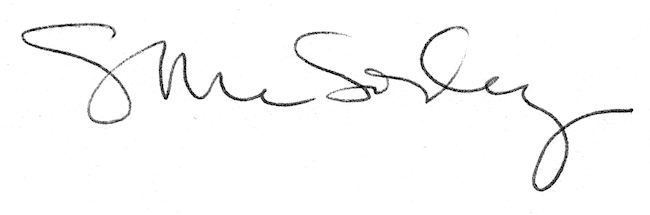 